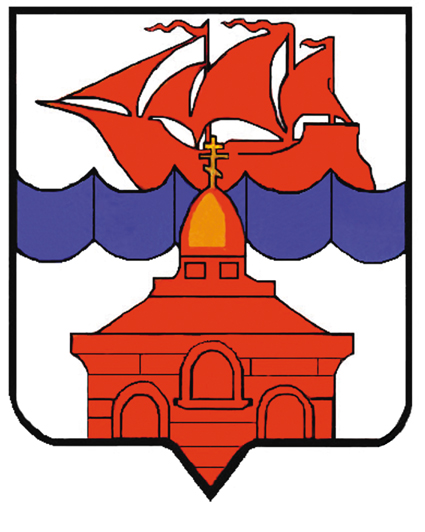        РОССИЙСКАЯ ФЕДЕРАЦИЯКРАСНОЯРСКИЙ КРАЙТАЙМЫРСКИЙ ДОЛГАНО-НЕНЕЦКИЙ МУНИЦИПАЛЬНЫЙ РАЙОНАДМИНИСТРАЦИЯ СЕЛЬСКОГО ПОСЕЛЕНИЯ ХАТАНГАПОСТАНОВЛЕНИЕ27.03.2015 г.                                                                                                                    № 041 - ПО поощрении Благодарственным письмом  Руководителя администрациисельского поселения Хатанга За многолетний добросовестный труд и значительный вклад, внесенный в социально-экономическое развитие сельского поселения Хатанга,                             ПОСТАНОВЛЯЮ:Поощрить Благодарственным письмом Руководителя администрации сельского поселения Хатанга и  ценным подарком:- 		Костромину Ксению Николаевну, сторожа администрации сельского поселения Хатанга.Контроль за исполнением настоящего Постановления возложить на О.В. Попову, заместителя Руководителя администрации сельского поселения Хатанга.Руководитель администрациисельского поселения Хатанга				                                    Н.А. Клыгина